Plats: Stora FC, Torggatan 12 (f.d. Arbetsförmedlingens lokaler)Arbetsgruppen för pensionärsfrågorNärvarande:Kurt HallgrenÅke SundinKjell AbrahamssonMarianne HöglundGreta-Stina GlasbergKerstin FrånlundKerstin SöderholmLena LundinBritt-Marie ForslinGudrun SjödinInga-Lena ArkeflodDavid ViklundElisabeth SvanbergDagens punkterInga-Lena Arkeflod hälsar välkommen till mötet och vi börjar med en presentationsrunda av deltagarna.David Viklund informerar nytt inom VälfärdsteknikDavid informerar generellt om välfärdsteknik dagens huvudfokus är vart vi befinner oss kring välfärdsteknik i särskilda boenden. Det som gjorts under sista tiden är att det installerats hotellås så att vi nu har täckning på alla platser med demensinriktning för att skapa trygghet och lugn för brukarna. Hotellås är en låsanordning som monteras på brukarens dörr, en transponder bärs av personal och en av brukaren. Dörren är alltid öppen inifrån så brukaren kan alltid komma ut från sin lägenhet oberoende av transponder. Transpondern bärs av brukaren typ halsband eller armband eller att den kan vara på förflyttningshjälpmedlet.  Om ej behörig person försöker ta sig in avges ett litet ljud och en liten lampa tänds i låset, vid utvärdering så har detta inte varit störande. Det kan konstateras att det blivit lugnare på enheterna och ett större lugn hos brukaren.Inom kort så kommer tillsyn att erbjudas via trygghets kameror även vid särskilda boenden. Man jobbar också med sensorer för sveplarm ifall fallrisk föreligger, samarbete med sjuksköterska. Bevakningskameror – enhetskameror kommer att installeras i allmänna lokaler, sensorer kan då slås igång ifall personal behöver lämna de allmänna utrymmena. De kan då skyndsamt uppmärksamma och möta behovet av insats om något skulle hända på enheten. David förklarar generellt kring olika varianter av både aktiva och passiva larm för att möta det individuella behovet hos respektive brukare.Går det att övervaka alla rum samtidigt? Tillsynen kommer bara att göras av personal när de behöver lämna lokalen för ett tillfälle. I de ordinära boendena finns bara ett speciellt tillsynstillfälle som är förbestämd tid på natten och den är riktad mot specifik plats i boendet. I Kramfors behöver vi titta på nya arbetssätt eftersom det är svårt att få personal med rätt kompetens då är digitalisering en väg att gå. När vi börjar med GPS larm så behöver vi testpersoner, vilket var positivt i gruppen att kunna vara behjälplig. Gruppen uppskattar Davids informationsträffar som tidigare genomförts inför olika införanden.Elisabeth Svanberg Utvecklare, informerar om FTS-rådetFTS-rådet - Folkhälsa, trygghet och säkerhet, träffas 4 gånger per år och ägs av kommunstyrelsen. Rådet består av politiker, förvaltningschefer, tjänstepersoner från förvaltningarna, myndigheter, organisationer och civilsamhället.  Målet är att det ska skapas en lägesbild av hur det ser ut i vår kommun, för att kunna främja hälsa och förebygga våld och brott. FTS-rådet ska vara ett nav i samverkan och alla ska bidra med sin del.Förslag till insatser och aktiviteter ska förankras med förvaltningschefer eller chefer med beslutsmandat. Det finns ingen ekonomi i FTS-rådet förutom för representanterna från pensionärs- och handikapporganisationerna där det utgår ett arvode samt reseersättning, enligt av kommunfullmäktige fastställda regler för förtroendevalda, vid deltagande i rådet. Endast reseersättning utgår för arbete i samverkansgrupperna. Därför behöver man ha en samverkan för insatser och aktiviteter.  Tidigare har det funnits 6 grupper som under 2018 blev 4. Arbetsgruppen för integration har i princip avslutats, den enda som är kvar är flyktingsamordnaren, som kommer att ingår i samverkansgruppen för folkhälsa. Arbetsgruppen Våld i nära relation har avslutats i samband med att personen som arbetade 100% med VINR avslutade sin anställning. Jämställdhetsansvarig ansvarar idg för VINR och ingår i Säkerhetsgruppen. Förslag som ligger nu är att ungdomsgruppen ska flyttas över till folkhälsan, förslaget ska presenteras 28 mars för rektorerna. Tanken är att man ska få ett nära och bättre samarbete med skolorna.  Folkhälsa, säkerhet och pensionärsgrupper blir i så fall de samverkansgrupper som har koppling till FTS-rådet. Folkhälsa och säkerhet har en aktivitetsplan för vad man ska jobba med, pensionärsgruppen har inte haft någon plan. Hur vill man i gruppen fortsätta, en aktivitetsplan eller inte?Alla representanter i FTS-rådet har fått ta del av det nya förslaget till nytt reglemente och att möjlighet att kommentera har funnits fram tom den 29 mars. Ett förslag till hur pensionärsgruppens uppdrag ska formuleras har inkommit.Elisabeth föreslår att alla pensionärsgrupper tar med hem till sina föreningar och utser vilka som bör representera, det finns en fördel när det gäller kommunikation och information om den som är representant i pensionärsgruppen är representant i FTS-rådet. I dagsläget finns endast en representant från pensionärernas samverkansgrupp i FTS-rådet, denne tillhör PRO.Förslag diskuterades att mötet Arbetsgrupp för pensionärsfrågor bör ligga före FTS-rådets möte. Är viktigt att frågor kommer in till rådet i förväg. En fråga från pensionärsgruppen ska kunna tas upp på rådet, fördel är att frågan är mejlad i förväg till Elisabeth som lägger in den i dagordningen.Medlem från SKPF informerar att dom kan söka medel från sin organisation till att t.ex. bistå vid en mässa liknande den som ordnades i våras.Medlem från PRO pratade om vikten av att pensionärerna håller sig aktiva för att förebygga så att man inte hamnar tidigt i olika former av demens.Medlem från PRO menar att om man ska få något gjort så tycker han att det är här i pensionärsarbetsgruppen som det händer något.  I FTS-rådet tar det lång tid att få svar på gruppens frågor.Övriga frågorSKPF vill veta vad Välfärdsförvaltningen har för plan för att inte rubrikerna i TÅ den 14/3 ska upprepas. Ett förslag från pensionärsgruppen är att ett utdrag ska begäras av personen som ska anställas ur belastningsregistret om man vill söka en tjänst inom Välfärdsförvaltningen. Detta borde gälla alla som ska söka tjänst och anställas i Kramfors kommun. Vid varje utvecklingssamtal bör ett nytt utdrag lämnas för att se ifall ett brott begåtts. Inga Lena berättar att man inom äldreomsorgen idag inte har rätt att begära detta utdrag. I månadsskiftet april maj kommer SKL ut med rekommendationer om vad som ska gälla. Äldreomsorgen har heller inte idag rätt att begära av person som söker att ett utdrag ska lämnas.Finns det några planer för att inrätta ett ”demensteam” i Kramfors? Om inte, varför?Finns inget specifikt demensteam i dag. På Sundbrolund testar man en form av demensteam. Idag minimerar man dock antalet personal hos en demenssjuk person. Kommer Välfärdsnämnden att ersätta nattpersonal med övervakningskameror? Förvaltningen har tidigare haft ett stimulansmedel, detta medel är nu slut. Det sägs att det idag har plockats bort personal vilket det inte gjorts, bemanningen är densamma som tidigare. Information om varför man tagit bort dessa extra tjänster som tillkom med anledning av stimulansmedlet har kommunicerats ut i verksamheten.  800 timmar har frigjorts för personalen att utföra andra arbetsuppgifter på natten. Dessutom har vissa nattsysslor flyttats till dagtid för att frigöra extra tid nattetid.SKPF har tidigare pratat om att bilda PIS pensionärer i samverkan, skickar med frågan till övriga pensionärsföreningar om att bilda en gemensam grupp och att samarbeta mer. Bara Kramfors har ett FTS-råd de andra kommunerna har KPR eller Brottsförebygganderåd.Föreläsning i Bollsta om Våld i nära relationer, var en uppskattad föreläsning.Vid nästa möte kommer en testmiljö att sättas upp för att visa hur tillsynskamerorna fungerar.Vid nästa möte bestäms vilka frågor från detta möte som ska tas upp i FTS rådet?Önskemål från gruppen att till nästa möte bjuda in Räddningstjänsten Höga Kusten - Ådalen, för att höra vad man gör mer än att släcka bränder t.ex. information kring MHFANästa möte är den 6/5 kl 10-12Vid pennanAnn-Charlott Granlöf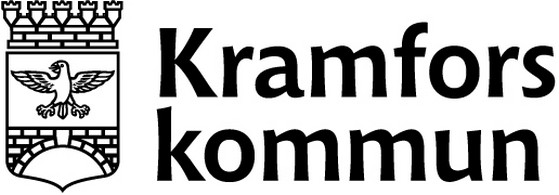 VälfärdsförvaltningenSida1(4)VälfärdsförvaltningenVälfärdsförvaltningen